SHARAN 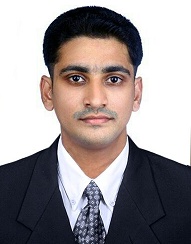 Al Ain, UAEEmail: sharan.380277@2freemail.com Looking for a career opportunity in an Esteemed Concern, to utilize my skills in OptometryHave valid HAAD  License2 yrs. experience in UAEBachelor of Science in Optometry (BSc Optometry)Vinayaka Missions University, Selam, Tamilnadu, IndiaDiploma in Ophthalmic Assistance (DOA)Comtrust Academy Of Research & Training.(Comtrust Eye Hospital) Calicut, Kerala, India  (Recognized by Directorate of Medical Education, Trivandrum) PG Diploma in Hospital Management (PGDHM)Annamalai University, Chidambaram, Tamilnadu, IndiaMagrabi Optical Company LLC,Al ain, Uae(April 2016 onwards) Position – Optometrist / contact lens specialist  Lawrence & Mayo India Pvt.Ltd.India(April 2012 – Feb 2016)   Position – Optometrist / contact lens specialistComtrust Eye Hospital, India	(July 2009 – April 2012) Position - Optometrist / contact lens specialistGovt.Opthalmic Hospital, India(March 2008 – July 2009) Position - Optometrist / contact lens specialistIndian Optometrists Association,(Lifetime membership, Reg.No:318/2011)Kerala Paramedical Council,(MembershipReg.No:368/OA/11Optometry Council of India (MembershipReg.No:06 2014 397)History takingretinoscopy/automated refractionpresent power checkingbest corrected sphereduo chromejcc axis, powerduo chrome to find best corrected sphere againbinocular balancingnear vision testing and correctionconvergencepupil reaction testocular movementsslit lamp for contact lens	Nationality			: INDIANDate of birth			: 5th May 1989Gender				: MaleReligion			: HinduMarital Status			: Married                                                                                                                                                                                    I do hereby declare that the above mentioned information are true to the best of my knowledge SHARAN OBJECTIVEHIGHLIGHTSEDUCATIONPROFESSIONAL EXPERIENCETRAINING & INTERNSHIPSREGISTRATIONS & CERTIFICATIONSJOB DECRIPTIONPERSONAL INFORMTIONSDECLARATION